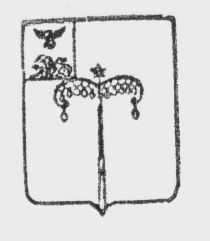 МУНИЦИПАЛЬНый РАЙОН «Красногвардейский район»Белгородской областиМУНИЦИПАЛЬНЫЙ СОВЕТ Красногвардейского РайонаДевятнадцатое заседаниеРЕШЕНИЕ11 ноября 2020 года                                                                                                                                                   № 31О внесении изменений в решение Муниципального советаКрасногвардейского района от 03 октября 2018 года № 2 «О формировании Муниципального совета Красногвардейского районасрока полномочий 2018-2023 годов»В  соответствии  с Федеральным законом от 06 октября 2013 года № 131-ФЗ «Об общих принципах организации местного самоуправления в Российской Федерации» Муниципальный совет Красногвардейского района     р  е  ш  и  л:1. Внести в решение Муниципального совета Красногвардейского района от 03 октября 2018 года № 2 «О формировании Муниципального совета Красногвардейского района срока полномочий 2018-2023 годов» следующие изменения:– вывести из состава Муниципального совета Красногвардейского района срока полномочий 2018-2023 годов Ковалева Виктора Ивановича, в связи с избранием депутатом Белгородской областной Думы седьмого созыва;– ввести в состав Муниципального совета Красногвардейского района срока полномочий 2018-2023 годов Боднарашек Андрея Танасьевича.Председатель Муниципального  совета         Красногвардейского района                                                   Л.Н. Митюшин 